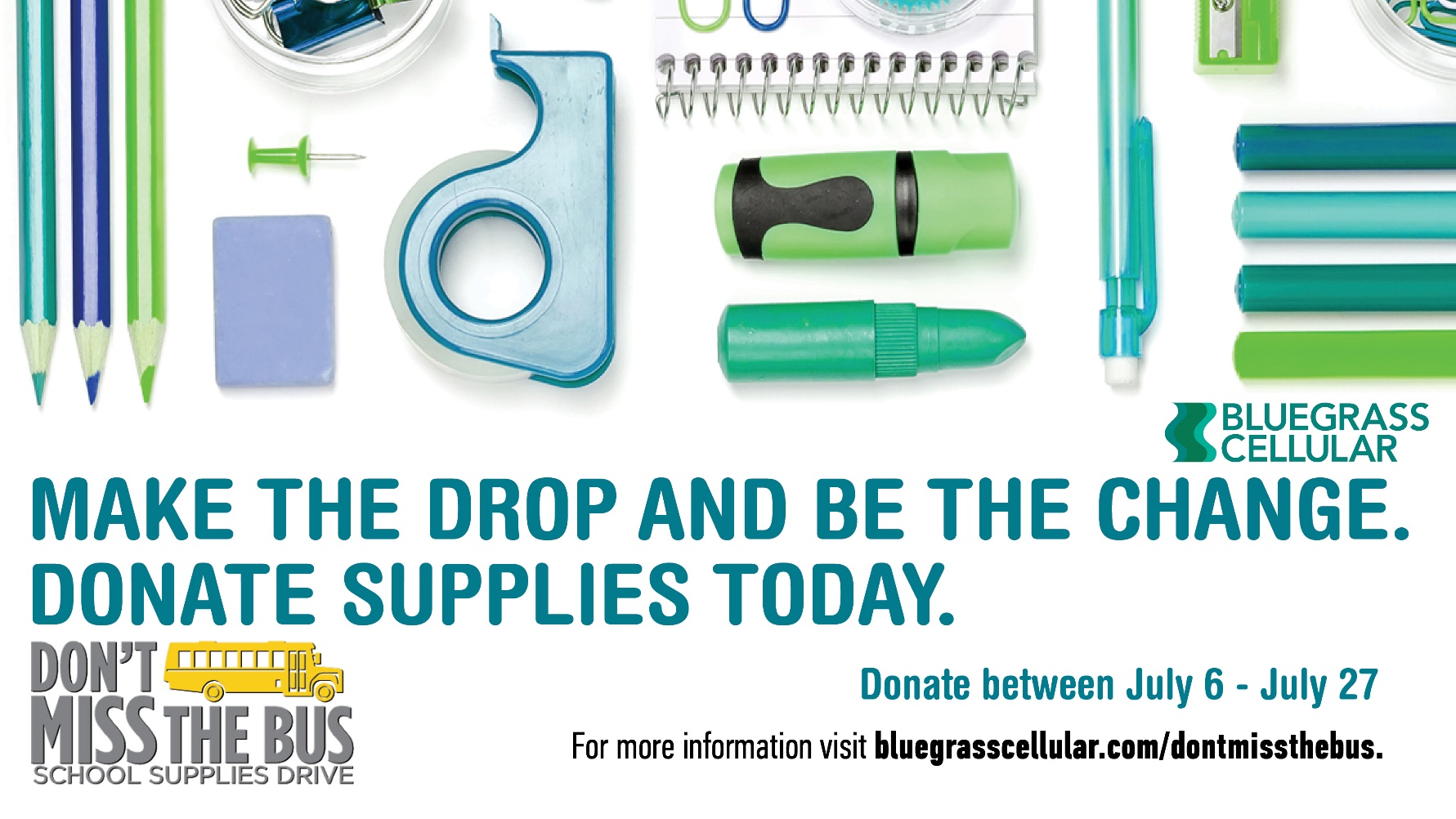 DON’T MISS THE BUS—SCHOOL SUPPLY DRIVE!!Donations will go to Hardin County Schools and Elizabethtown Independent Schools to benefit children and families who cannot afford the needed supplies.We appreciate your donations! Drive Runs July 6th through the 27th.Drop off Locations Available at multiple locations around town including:Brighter Futures Counseling, PLLC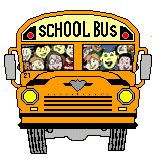 1002 North Mulberry Street, Elizabethtown270-982-9292 